NB : pour un couple, merci de fournir les informations pour chaque personneNOM(S) (majuscules)...............................................................................................................Prénom(s)..................................................................................................................................Adresse.........................................................................................…………………………………………..…………………………………………………………………………………………………………………………………………….  Téléphone(s) :  mobile(s)    …………………………………           Fixe ……………………………………………..    Courriel(s)  (important !  majuscule SVP) : ………………………………………………………………………….…………………………………………………………………………………………………………………………………………….ATELIERS : Je suis intéressé(e) par les ateliers (entourer)Langue française   -   Peinture    –    Généalogie    –   Informatique   -   BricolageSi vous le souhaitez, indiquez votre passe−temps préféré : ……………………………………………….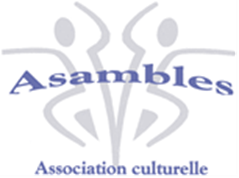 site internet : https://www.asambles.frADHESION 2023/2024 : 15 €/personneRenouvellement ▢                    Nouvelle adhésion ▢A compléter très lisiblement. Joindre un chèque libellé à :  “Association Asambles” Adresse : ASAMBLES  9 rue Ar Mor 29460 - Logonna−Daoulas (bibliothèque de Logonna-Daoulas)